Муниципальное дошкольное образовательное учреждение «Детский сад комбинированного вида №17 «Колобок»,Архангельская область, город КотласИгровое пособие – логопедический фартук «Теремок»Автор: Копылова Наталья Вячеславовна, учитель-логопед МДОУ «Детский сад комбинированного вида №17 «Колобок»высшая квалификационная категория                                      Архангельская область, город Котлас                                                                      2019АннотацияПособие предназначено для организации и проведения игровых практик педагогами и специалистами ДОУ в различных ситуациях коррекционно-педагогического процесса с детьми дошкольного возраста, что значительно  облегчает усвоение дошкольниками учебного материала и способствует повышению эффективности развивающей работы. Назначение и описание пособияДостоинство данного игрового пособия - это компактность и многофункциональность, его можно использовать в работе с детьми разного  дошкольного возраста, оно дает возможность педагогу строить игру с детьми по их выбору и желанию, а так же является:- доступным и безопасным: пособие представляет собой  фартук из яркой ткани с разноцветными кармашками из разных геометрических фигур и размещается в кабинете логопеда  на уровне глаз ребенка;  - вариативным и полифункциональным: пособие используется для решения обучающих, развивающих, закрепляющих задач  в разных видах учебной  и самостоятельной деятельности (индивидуальной, подгрупповой, фронтальной, в свободной) по разным направлениям.Цель: создание мотивирующего компонента в проведении игровых практик с детьми дошкольного возраста.Задачи:-  развитие фонематических процессов; - развитие звуко-произносительной стороны речи;  - развитие лексико-грамматической стороны речи;  - формирование слоговой структуры слова;  - развитие внимания, памяти, мышления.Варианты игр и упражненийИграть в игры  с   «Теремком» можно начинать с заинтересовывающего момента, когда педагог надевает на себя фартук и спрашивает детей  «Кто, кто в теремочке живет?». Дети, выбрав кармашек достают из него игрушку, которая «предлагает» детям выполнить разные задания. Такой вид игр можно широко практиковать с детьми младшего и среднего возраста.Для работы с пособием с детьми старшего дошкольного возраста отбираются картинки-символы заданий, которые крепятся на липучки к кармашкам и  картинный материал для выполнения заданий, который может меняться в течение занятия. Ребенок, выбирая  карман с символом, выполняет задание по картинкам, вложенным внутрь выбранного кармана, например, в рамках одной лексической темы и т.д.«Путаница» - дифференцировать предметы по понятиям и признакам (ягоды, овощи, фрукты, деревья); 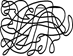  « Великан-гномик» - образование уменьшительно-ласкательных суффиксов, согласование существительных с прилагательными в роде, числе и падеже ( красная клубника - красная клубничка); 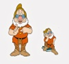 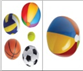 «Один-много» - образование мн. ч. существительных; 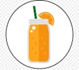  «Какое варенье - какой сок» - образование относительных прилагательных; «Посчитай-ка»- согласование числительных с существительными; 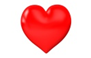 «Моя любимая ягода» - развитие связной речи (составление предложений, описательного рассказа по схеме); 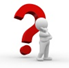  «Загадка» - развитие мышления, памяти, внимания, мелкой моторики (отгадай загадку и раскрась отгадку).С «Логопедическим фартуком «Теремок» можно решать задачи по развитию фонематических процессов и обучению грамоте с помощью следующих игр-упражнений:  «Найди окошко» - разложить картинки, начинающиеся на гласный, согласный звук по кармашкам в соответствии с символом звука; «Кто спрятался» - отобрать картинки в соответствии со звуковой схемой и проверить верность выполнения задания, достав игрушку из кармашка;   «Кто где живет» - определить количество слогов и распределить картинки в соответствии с положением окошек или схемой.«Собери соседей» - выбрать и разложить по кармашкам картинки на заданный звук.«Придумай, кто что сказал» - ребенок раскладывает  в окошки героев, педагог предлагает придумать по заданной схеме предложение и ответить, кто это сказал. Рекомендуются схемы предложений из одного, двух, трех, четырех слов. Вариант игры: схемы прикрепляются к окошкам, игрушки спрятаны в кармашках, дети выбирают карман со схемой и от лица игрушки придумывают предложение по заданной схеме.С помощью игрового пособия «Логопедический фартук» можно автоматизировать поставленные звуки и проводить их дифференциацию, например: «Свистит - шипит - жужжит» - ребенок выбирает картинки с заданными звуками и  распределяет их по окошкам в соответствии с символами «С» - насос, «Ш» - змея, «Ж» - жук. «Собери яблочки» -  детям необходимо собрать яблочки с картинками  со звуками С и Ш в  кармашки, которые дети выбирают самостоятельно для собачки и лошадки. Подобно этой игре можно провести игры «Собери морковь», «Собери груши» и т.д.  «Путаница» -дети определяют, где в «Теремке» будут жить мальчик Миша и девочка Соня, которые решили провести игру-соревнование, кто больше надует мыльных пузырей. Дети выбирают пузырьки с картинками в названии которых слышится звук [Ш], [С], проговаривая для кого он. Можно поставить для детей дополнительную речевую задачу, спросив у них: все ли предметы подходят для Сони и Миши?  Чем поменяются малыши?«Логопедический фартук» поможет развивать у детей навыки порядкового счета, формировать математические представления:«Посчитать предмет до 5 (10), шагая по кармашкам»; «Прослушай, сколько раз я хлопну в ладоши, и найди кармашек с соответствующей цифрой»; «Посчитай количество предметов и выбери кармашек с соответствующей цифрой»; «Попади в «Теремке» в крайнюю справа комнату»; «Возьми картинку, которая находится справа(слева, под, над) ….»; «Возьми картинки со «второго этажа» и составь с ними предложения»; «Посели картинку в комнату овальной формы…».Игровое пособие можно использовать и в продуктивной деятельности. «Приготовим салат» - разместить на кармашках-окошках алгоритм приготовления салата: помыть фрукты; почистить апельсин; порезать персик, яблоко и апельсинные дольки;  сложить все в салатницу, залить йогуртом и перемешать. Дети по алгоритму готовят салат, рассказывают о том, что делали, как готовили.С помощью «Логопедического фартука «Теремок» можно совместить решение задач физического воспитания  с задачами развития речи и профилактики дисграфии. На занятиях в физкультурном зале  можно использовать игры-эстафеты, где дети достают картинки из кармашков,  связанные   с ознакомлением с окружающим миром: «Соберем урожай» - чья команда быстрее соберет все яблоки из фартука«Одень Машу и Мишу» - чья команда быстрее подберет  одежду для плоскостных кукол.«В море и реке» - чья команда быстрее соберет обитателей своих водоемов, достав их из кармашка фартука«Мама ждет малышей» - чья команда быстрее соберет для животных мам - малышей;  с элементами обучения грамоте: «Соберем слово» - вызванные дети выбегают к фартуку, вынимают буквы и складывают и них слово, «Слоги, встаньте в ряд» -  дети делятся  на команды, по свистку достают из окошек спрятанные слоги, а затем на скорость собирают из них слово;«К домику — беги» - ребенок, достав картинку из «Теремка» определяет первый звук, определяя его характеристику и в соответствии с этим бежит до кубика, соответствующего цвета; «Отбей мяч — назови слово» достав картинку из окошка, ребенок проговаривает и отстукивает ее название мячом по слогам ;игры на внимание с движением и статичными позами на дифференциацию звуков в начале или конце слова:«Заяц, сова, цапля» - дети достают картинки  из окошек «Теремка», называют кем они будут в игре и  выполняют имитационные движения своих героев, проговаривая первые звуки их названий. «Жук жужжит, комар звенит» - игра проводится аналогично предыдущей. В данной разработке предложено лишь несколько вариантов использования  игрового пособия «Фартук «Теремок»; таких разнообразных игр педагог может придумать по каждому из направлений работы большое количество. Результат логопедических занятий во многом зависит от того, насколько удается превратить скучную работу в увлекательную игру. Практический опыт показывает, что применение данного игрового пособия в работе с детьми, позволяет наиболее эффективно, быстро и легко, часто незаметно для самих детей осваивать малышам нормы родного языка. 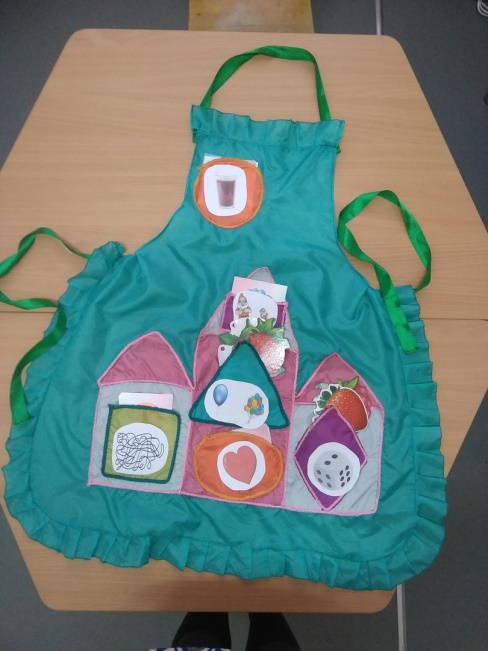 